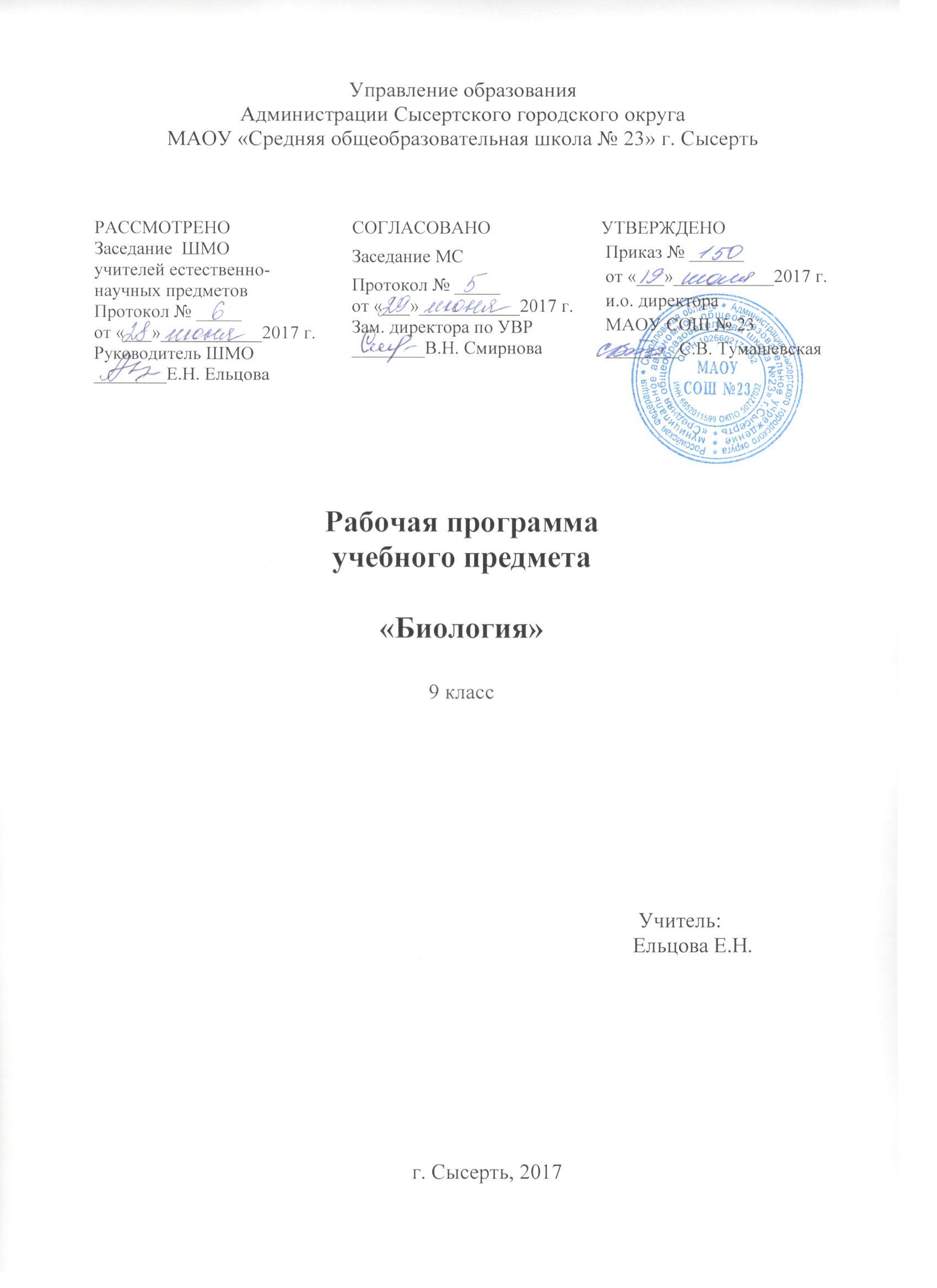 9 КЛАСС Пояснительная записка.Рабочая программа составлена на основе Федерального Государственного стандарта, Примерной программы основного общего образования по биологии и Программы основного общего образования по биологии для 9 класса «Основы общей биологии» авторов И.Н.Пономаревой, Н.М.Черновой //Биология в основной школе: Программы. М.: Вентана-Граф, 2005. - 72с.//, отражающей содержание Примерной программы с дополнениями, не превышающими требования к уровню подготовки обучающихся.Согласно действующему Базисному учебному плану рабочая программа для 9-го класса предусматривает обучение биологии в объеме 2 часа в неделю.В рабочей программе нашли отражение цели и задачи изучения биологии на ступени основного общего образования, изложенные в пояснительной записке к Примерной программе по биологии. В ней также заложены возможности предусмотренного стандартом формирования у обучающихся общеучебных умений и навыков, универсальных способов деятельности и ключевых компетенции.В 9 классе предусматривается изучение теоретических и прикладных основ общей биологии. Программа курса включает в себя вопросы программы общеобразовательной школы для 10-11 классов. В ней сохранены все разделы и темы, изучаемые в средней общеобразовательной школе, однако содержание каждого учебного блока упрощено в соответствии с возрастными особенностями обучающихся и с учетом образовательного уровня. Это нашло свое отражение в рабочей программе в части требований к подготовке выпускников, уровень которых в значительной степени отличается от уровня требований, предъявляемых к учащимся 10-11 классов, как в отношении контролируемого объема содержания, так и в отношении проверяемых видов деятельности.Принципы отбора основного и дополнительного содержания связаны с преемственностью целей образования на различных ступенях и уровнях обучения, логикой внутрипредметных связей, а также с возрастными особенностями развития учащихся. Для формирования современной естественно-научной картины мира при изучении биологии в графе «Элементы содержания» выделены следующие информационные единицы (компоненты знаний): термины, факты, процессы и объекты, закономерности, законы.Результаты обучения приведены в графе «Требования к уровню подготовки выпускников», которые сформулированы в деятельностной форме и полностью соответствуют стандарту. Представленная в рабочей программе последовательность требований к каждому уроку соответствует усложнению проверяемых видов деятельности.Для приобретения практических навыков и повышения уровня знаний в рабочую программу включены лабораторные и практические работы, предусмотренные Примерной программой. Нумерация лабораторных работ дана в соответствии с последовательностью уроков, на которых онипроводятся. Все лабораторные и практические работы выделены в самостоятельные уроки и подлежат обязательному оцениванию.Система уроков сориентирована не столько на передачу «готовых знаний», сколько на формирование активной личности, мотивированной к самообразованию, обладающей достаточными навыками и психологическими установками к самостоятельному поиску, отбору, анализу и использованию информации. Для текущего тематического контроля и оценки знаний в системе уроков предусмотрены уроки-зачеты. Курс завершают уроки, позволяющие обобщить и систематизировать знания, а также применить умения, приобретенные при изучении биологии.Особое внимание уделяется познавательной активности учащихся, их мотивированности к самостоятельной учебной работе. В связи с этим при организации учебно-познавательной деятельности предполагается работа с тетрадью с печатной основой \на усмотрение учителя\.Пономарева И.Н., Чернова Н.М. «Основы общей биологии» 9 класс: Рабочая тетрадь. Часть 1, 2. -М.: Вентана-Граф, 2006.В тетрадь включены вопросы и задания, в том числе в виде схем и таблиц. Большую часть составляют задания, ориентированные главным образом на воспроизведение усвоенного содержания. Эти задания выполняются по ходу урока. Работа с таблицами и познавательные задачи, требующие от ученика размышлений или отработки навыков сравнения, сопоставления, выполняются в качестве домашнего задания.Рабочая программа ориентирована на использование учебника:Пономарева И.Н., Чернова Н.М. «Основы общей биологии. 9 класс»: Учеб. для общеобразоват. учеб. Заведений. - М.: Вентана-Граф, 2006;а также методических пособий для учителя:1). Пономарева И.Н., Чернова Н.М. «Основы общей биологии. 9 класс»: Методические пособие  для учителя.- М.: Вентана-Граф, 2005;2). Сухова ТА., Строганов В.И., Пономарева И.Н. Биология в основной школе: Программы. Вентана-Граф, 2005. - 72с.;дополнительной литературы для учителя:1). Батуев А.С., Гуленкова М.А., Еленевский А.Г. Биология: Большой справочник для школьни- ков и поступающих в вузы. -М.: Дрофа, 2004;2). Болгова И.В. Сборник задач по Общей биологии для поступающих в вузы. -М.: «Оникс 21 век» «Мир и образование», 2005;3). Козлова Т.А., Кучменко В.С. Биология в таблицах 6-11 классы: Справочное пособие. - М.: Дрофа, 2002;4). Лернер Г.И. Общая биология. Поурочные тесты и задания. -М.: «Аквариум», 1998;5). Пименов А.В., Пименова И.Н. Биология. Дидактические материалы к разделу «Общая био- логия». - М.: «Издательство НЦЭНАС», 2004;6).Реброва Л.В., Прохорова Е.В. Активные формы и методы обучения биологии. М.: /7росвещение, 19977).Фросин В. И., Сивоглазов В. И. Готовимся к единому государственному экзамену: Общая биология. - М.: Дрофа, 2004. - 216с.;для учащихся:Пономарева И.Н., Чернова Н.М. «Основы общей биологии» 9 класс: Рабочая тетрадь. Часть 1, 2. - М.: Вентана-Граф, 2006.Рабочая программа не исключает возможности использования другой литературы в рамках требований Государственного стандарта по биологии.MULTIMEDIA  - поддержка курса «Основы общей биологии»•    Лабораторный практикум. Биология 6-11 класс (учебное электронное издание), Республиканский мультимедиа центр, 2004•     Подготовка к ЕГЭ по биологии. Электронное учебное издание, Дрофа, Физикон, 2006•     Интернет-ресурсы на усмотрение учителя и обучающихся.Специальные обозначенияЗнаком * отмечены требования высокого уровня сложности (предъявляются на выбор учащихся).Курсивом в графе «Элементы содержания» выделены основные понятия соответствующей те мы урока.ПОУРОЧНО - ТЕМАТИЧЕСКОЕ ПЛАНИРОВАНИЕ№Раздел, тема урокаТип урокаДомашнее заданиеРаздел, тема урокаТип урокаДомашнее заданиеДата проведенияДата проведенияЭлементы содержанияТребованияк уровню подготовкиобучающегосяИзмерителиЭлементыдополнительногосодержания№Раздел, тема урокаТип урокаДомашнее заданиеРаздел, тема урокаТип урокаДомашнее задание ПланФактичЭлементы содержанияТребованияк уровню подготовкиобучающегосяИзмерителиЭлементыдополнительногосодержанияТЕМА 1. ВВЕДЕНИЕ В ОСНОВЫ ОБЩЕЙ БИОЛОГИИ (3 часа)ТЕМА 1. ВВЕДЕНИЕ В ОСНОВЫ ОБЩЕЙ БИОЛОГИИ (3 часа)ТЕМА 1. ВВЕДЕНИЕ В ОСНОВЫ ОБЩЕЙ БИОЛОГИИ (3 часа)ТЕМА 1. ВВЕДЕНИЕ В ОСНОВЫ ОБЩЕЙ БИОЛОГИИ (3 часа)ТЕМА 1. ВВЕДЕНИЕ В ОСНОВЫ ОБЩЕЙ БИОЛОГИИ (3 часа)ТЕМА 1. ВВЕДЕНИЕ В ОСНОВЫ ОБЩЕЙ БИОЛОГИИ (3 часа)ТЕМА 1. ВВЕДЕНИЕ В ОСНОВЫ ОБЩЕЙ БИОЛОГИИ (3 часа)ТЕМА 1. ВВЕДЕНИЕ В ОСНОВЫ ОБЩЕЙ БИОЛОГИИ (3 часа)ТЕМА 1. ВВЕДЕНИЕ В ОСНОВЫ ОБЩЕЙ БИОЛОГИИ (3 часа)1.Биология - наука оживом  мире.Вводный урок.Д/з:§1.Биология - наука оживом  мире.Вводный урок.Д/з:§1.1-янеделясентябряОсновные понятияБиология*микология*6риология*альгология' 'палеоботаника*6иотехнология*биофизика*биохимия* радиобиологияФактыБиология - наука о живой природе. Роль биологии в практической деятельности людей. Методы  изучения   живых   объектов:биологический эксперимент, наблюдение,  описание  и измерение биологических объектов.ПроцессыСтановление биологии как науки.Интеграция и дифференциация.Давать   определение   тер-минубиология.Приводить примеры:>   практического   применениядостижений современной биологии;> дифференциации и интеграции биологических наук.Перечислять методы научно-го исследования.Выделить предмет изучениябиологии.Характеризовать   биологиюкак комплексную науку.Объяснять роль биологии вформировании      современнойестественнонаучной    картинымира, в практической деятельности людей.*Высказывать свое мнениеоб утверждении, что значениебиологических знаний в современном обществе возрастает.Вопросы после §1.Задания  на карточкахЭтапы  научногоисследования.2.Общие       свойстваживых организмов.Комбинированныйурок.Д/з:§2.Общие       свойстваживых организмов.Комбинированныйурок.Д/з:§2.1-янеделясентябряОсновные понятияЖизньОткрытая системаФактыОтличительные особенности живых организмов от неживых тел:единый    принцип    организации,обмен веществ и энергии, открытые системы, реакция на изменения окружающей среды, гомеостаз, размножение, развитие, наследственность и изменчивость, приспособление к определенной среде обитания. Обмен веществ, процессы синтеза и распада.Особенности развития: упорядоченность, постепенность, последовательность, реализация наследственной информации.Давать определение    понятию жизнь.Называть    признаки    живыхорганизмов.Описывать           проявлениясвойств живого.Различать процессы обмена уживых организмов и в неживойприроде.Выделять  особенности   развития живых организмов.  Доказывать, что живые организмы - открытые системы.Вопросы после §2.3.Многообразиеформ живых организмов.Комбинированный урок.Д/з:§3.Многообразиеформ живых организмов.Комбинированный урок.Д/з:§3.2-я неделя сентябряОсновные понятияТаксонСистемаИерархияФактыУровни организации живой природы.Многообразие живых организмов.Краткая характеристика естественной системы классификации живых организмов. Царства живой природы.Давать определение терминутаксой. Называть:>уровни организации жизни и элементы, образующие уровень;> основные царства живой природы;> основные таксономические единицы.Характеризовать естественную  систему   классификации живых организмов. Определять принадлежность биологических объектов к: > уровню организации; > систематической группе. Проводить   поиск биологической информации  в тексте учебника, биологических    словарях     и справочниках  для выполнения заданий.Вопросы после §3.Задание «Проверьтесебя» на с.12 учебника.ТЕМА 2. «ОСНОВЫ УЧЕНИЯ О КЛЕТКЕ»  (10 часов)ТЕМА 2. «ОСНОВЫ УЧЕНИЯ О КЛЕТКЕ»  (10 часов)ТЕМА 2. «ОСНОВЫ УЧЕНИЯ О КЛЕТКЕ»  (10 часов)ТЕМА 2. «ОСНОВЫ УЧЕНИЯ О КЛЕТКЕ»  (10 часов)ТЕМА 2. «ОСНОВЫ УЧЕНИЯ О КЛЕТКЕ»  (10 часов)ТЕМА 2. «ОСНОВЫ УЧЕНИЯ О КЛЕТКЕ»  (10 часов)ТЕМА 2. «ОСНОВЫ УЧЕНИЯ О КЛЕТКЕ»  (10 часов)4.Цитология - наука о клетке. Многообразие клеток.Урок изучения и первичного закрепления новых знаний.Д/з:§4.Цитология - наука о клетке. Многообразие клеток.Урок изучения и первичного закрепления новых знаний.Д/з:§4.2-я неделя сентябряОсновные понятияЦитологияФактыКлетка - основная структурная и функциональная единица организмов. Клетка как биосистема. Клеточное строение организмов как доказательство их родства, единства живой природы.ТеорияОсновные положения клеточной теории Т. Шванна, М. ШлейденаПриводить  примеры организмов, имеющих клеточное и  неклеточное строение. Называть:> жизненные свойства клетки; > положения клеточной теории. Узнавать клетки различных организмов.Находить    в    биологических словарях и справочниках значение термина теория. Объяснять общность происхождения растений и животных. Доказывать, что клетка - живая структура.Самостоятельно формулировать определение термина цитология.Давать оценку значению открытия клеточной теории. Доказывать, что нарушения в строении и функционировании клеток - одна из причин заболеваний организмов.Вопросы после §4.Нарушения в
строении            и
функционирова
нии клеток - од
на из причин заболеваний организмов.5.Химический состав клетки.Урок изучения и первичного закрепления знаний.Д/з: §5.Химический состав клетки.Урок изучения и первичного закрепления знаний.Д/з: §5.3-я неделя сентябряОсновные понятияМикроэлементыМакроэлементыУглеводыЛипидыГормоныФактыОсобенности химического состава живых организмов. Микроэлементы и макроэлементы, их вклад в образование неорганических и органических веществ молекул живого вещества. Неорганические вещества, их роль в организме: вода, минеральные соли.Органические вещества, их рольв организме: углеводы и липиды.ОбъектыВода, минеральные соли, углеводы и липиды живых организмов.Давать   определение  терминаммикроэлементы,    макроэлементы.Приводить примеры: >макро- и микроэлементов; > веществ, относящихся к углеводам и липидам. Называть:>неорганические вещества клетки;>органические вещества клетки;>клетки, ткани, органы, богатые липидами и углеводами. Выявить взаимосвязь  междупространственной   организацией молекул воды и ее свойствами. Характеризовать: биологическое значение макро -и микроэлементовбиологическую роль воды; биологическое значение солей неорганических кислот; > биологическую роль углеводов и липидов.*Классифицировать   углеводы по группам.Вопросы после §5.6.Органические    вещества клетки.Комбинированный урок.Д/з: §5, §6.Органические    вещества клетки.Комбинированный урок.Д/з: §5, §6.3-я неделя сентябряОсновные понятияБелкиТлобулаГормоныФерментыНуклеиновые кислотыНуклеотидФактыОсобенности химического состава живых организмов. Органические вещества, их роль в организме. Белки, аминокислоты. Структура и функции белков в клетке. Ферменты и их роль. Нуклеиновые кислоты, их структура и функции.ОбъектыМолекула белка, нуклеиновых кислот - ДНК, РНК.Давать определение основным понятиям.Давать полное название нуклеиновым кислотам ДНК и РНК.Называть:>продукты, богатые белками; нахождение   молекулы  ДНК  в клетке;>мономер нуклеиновых кислот.Приводить   примеры   белков, выполняющих   различные   функции.Перечислять    виды     молекул РНК и их функции. Характеризовать:>функции белков; > функции нуклеиновых кислот.*Объяснять:>причины многообразия функций белков;>почему белки редко используются в качестве источника энергии.* Сравнивать строение молекул ДНК и РНК.Вопросы после §6.7.Строение клетки.Комбинированный урок.Д/з: §7.Строение клетки.Комбинированный урок.Д/з: §7.4-я неделя сентябряОсновные понятияОрганоиды Цитоплазма Эукариоты ПрокариотыФактыСтроение клетки. Цитоплазма. Строение и функции ядра. Клетки бактерий. Прокариоты, эукариоты. Клеточное строение организмов как доказательство их родства, единства живой природы. Вирусы - неклеточные формы.Узнавать и различать   по немому рисунку клетки прокариот и эукариот.Распознавать и описывать на таблицах основные части и органоиды клеток эукариот и прокариот.Называть:>способы проникновения веществ в клетку;>функции основных органоидов клетки.Характеризовать основные органоиды клеток эукариот по строению и выполняемым функциям.прогнозировать последствия удаления различных органоидов из клеткиОписывать механизм пиноцитоза и фагоцитоза.Вопросы после §7.Фагоцитоз и пиноцитоз. Внутриклеточное    переваривание.8.Изучение клетокрастений и животных.Изучение       клетокбактерий.Урок     комплексного применения ЗУН..Практическая работа №1Д/з: §8.Изучение клетокрастений и животных.Изучение       клетокбактерий.Урок     комплексного применения ЗУН..Практическая работа №1Д/з: §8.4-я неделя сентябряФактыОсобенности строения растительной, животной, бактериальной клеток.ОбъектыЭукариотические   клетки   растений, животных. Клетки бактерий.Распознавать и описывать натаблицах основные части и органоиды клеток растений и животных, клеток бактерий. Работать с с микроскопом, изготовлять простейшие препараты для микроскопического исследования.Рассматривать   на   готовыхмикропрепаратах    и    описыватьособенности клеток растений и животных, бактерий. Находить в тексте учебника отличительные признаки эукариот, прокариот.Сравнивать:^•строение клеток растений, животных,делать вывод на основе сравнения;>строение клеток эукариот и прокариот,делать вывод на основе этого сравнения.*Использовать лабораторную работу для доказательства выдвигаемых предположений о родстве и единстве живой природы.* Уметь делать учебный рисунок.Выполнение  практических работ:«Изучение клеток растений и животных»,«Изучение     клеток прокариот» -и выводы к ним. Вопросы после §8.Практическая работа №1«Многообразие клеток. Сравнение растительной и животной клеток»9.Обмен   веществ   и энергии в клетке.Комбинированный урок.Д/з: §9Обмен   веществ   и энергии в клетке.Комбинированный урок.Д/з: §91-я неделя октябряОсновные понятияАссимиляцияДиссимиляцияФерментФактыОбмен веществ и превращение энергии - признак живых организмов, основа жизнедеятельности клетки. Ассимиляция и диссимиляция -• противоположные процессы.Синтез белка и фотосинтез – важнейшие реакции обмена веществ.Процессы Обмен веществ.Дать определение понятиямассимиляция и диссимиляция. Называть:>этапы обмена веществ в организме;>роль АТФ и ферментов в обмене веществ.Характеризовать       сущность процесса обмена веществ и превращения энергии.  Разделять процессы ассимиляции и диссимиляции. Доказывать, что ассимиляция и   диссимиляция   -  составные части обмена веществ. Объяснять   взаимосвязь   ассимиляции и диссимиляции.Вопросы после §9.Транспорт веществ через клеточную мембрану. Пино- ифагоцитоз.10.Биосинтез белков в живой клетке.Комбинированный урок.Д/з: § 10.Биосинтез белков в живой клетке.Комбинированный урок.Д/з: § 10.1-я неделя октябряОсновные понятияГенТриплетГенетический кодКодонТранскрипцияАнтикодонТрансляцияФактыОбмен веществ и превращение энергии - признак живых организмов, основа жизнедеятельности клетки. Свойства генетического  кода:   избыточность,   специфичность, универсальность.ПроцессыМеханизм   транскрипции,   механизм трансляции.Закономерности Принцип комплементарности. Реализация наследственной информации  в клетке  (биосинтез белков).Давать   определение  терминам: ассимиляция, ген. Называть:>свойства генетического кода; >роль и-РНК, т-РНК в биосинтезе белка.Анализировать содержание определений: триплет, кодон, ген, генетический код, транскрипция, трансляция. Объяснять сущность генетического кода.Характеризовать:> механизм транскрипции; > механизм трансляции.  Составлять   схему  реализации наследственной информации в процессе биосинтеза белка.Вопросы       после§10.11.Биосинтез   углеводов - фотосинтез.Комбинированный урок.Д/з: § 11.Биосинтез   углеводов - фотосинтез.Комбинированный урок.Д/з: § 11.2-я неделя октябряОсновные понятияПитаниеФотосинтезФотолизФактыПитание. Различия организмов по способу питания. Фотосинтез. Роль пигмента хлорофилла. Значение фотосинтеза. Космическая роль зеленых растений.Объекты Хлоропласты.ПроцессыСветовая и темновая фазы фотосинтеза.Давать   определение   терминам:     питание,     автотрофы,фотосинтез. Называть:>органы растения, где происходит фотосинтез; >роль пигмента хлорофилла. Анализировать      содержание определения фотолиза.Выделять приспособления хлоропласта для фотосинтеза.Характеризовать фазы фотосинтеза.Сравнивать   процессы   фотосинтеза и хемосинтеза.Вопросы§11.Задания № 2, 5 после§11.Хемосинтез   как способ питания.12.Обеспечение   клетки энергией.Комбинированный урок.Д/з: §12,     подготовиться к зачету.Обеспечение   клетки энергией.Комбинированный урок.Д/з: §12,     подготовиться к зачету.2-я неделя октябряОсновные понятияГликолизБрожениеДыханиеФактыДыхание.    Обеспечение    клетки
энергией   в   процессе  дыхания.
Биологическое окисление.
Результаты            преобразования
энергии.ПроцессыЭтапы энергетического обмена: подготовительный этап, неполное бескислородное расщепление, полное кислородное расщепление. Внутриклеточное пищеварение и накопление энергии, расщепление глюкозы.Дать   определение   понятиюдиссимиляция.Анализировать       содержание определений терминов гликолиз, брожение, дыхание. Перечислять этапы диссимиляции.Называть:> вещества- источники энергии; >продукты реакций этапов обмена веществ;Локализацию  в  клетке  этапов энергетического обмена. Описывать  строение   и   роль АТФ в обмене веществ. Характеризовать этапы энергетического обмена. Проводить самостоятельный поиск биологической информации в тексте учебника, значения биологических терминов в биологических словарях и справочниках для выполнения заданий «Проверьте себя» на с.43.Вопросы после §12.Фотосинтез,хемосинтез    как  способы     получения энергии.Внутриклеточное   пищеварение   и  накопление энергии.13.Зачет         «Основыучения о клетке».Урок контроля, оценки и коррекции знаний.Д/з: закончить выполнение заданий на с.43.Зачет         «Основыучения о клетке».Урок контроля, оценки и коррекции знаний.Д/з: закончить выполнение заданий на с.43.3-я неделя октябряЗадания «Проверьте себя» на с.43 учебника.Вопросы и задания по теме «Основы учения о клетке» на с.27 в рабочей тетради с печатной основой.Задания «Проверьте себя» на с.43 учебника.Вопросы и задания по теме «Основы учения о клетке» на с.27 в рабочей тетради с печатной основой.Задания «Проверьте себя» на с.43 учебника.Вопросы и задания по теме «Основы учения о клетке» на с.27 в рабочей тетради с печатной основой.Задания «Проверьте себя» на с.43 учебника.Вопросы и задания по теме «Основы учения о клетке» на с.27 в рабочей тетради с печатной основой.ТЕМА 3. РАЗМНОЖЕНИЕ И ИНДИВИДУАЛЬНОЕ РАЗВИТИЕ ОРГАНИЗМОВ (ОНТОГЕНЕЗ) (5 часов)ТЕМА 3. РАЗМНОЖЕНИЕ И ИНДИВИДУАЛЬНОЕ РАЗВИТИЕ ОРГАНИЗМОВ (ОНТОГЕНЕЗ) (5 часов)ТЕМА 3. РАЗМНОЖЕНИЕ И ИНДИВИДУАЛЬНОЕ РАЗВИТИЕ ОРГАНИЗМОВ (ОНТОГЕНЕЗ) (5 часов)ТЕМА 3. РАЗМНОЖЕНИЕ И ИНДИВИДУАЛЬНОЕ РАЗВИТИЕ ОРГАНИЗМОВ (ОНТОГЕНЕЗ) (5 часов)ТЕМА 3. РАЗМНОЖЕНИЕ И ИНДИВИДУАЛЬНОЕ РАЗВИТИЕ ОРГАНИЗМОВ (ОНТОГЕНЕЗ) (5 часов)ТЕМА 3. РАЗМНОЖЕНИЕ И ИНДИВИДУАЛЬНОЕ РАЗВИТИЕ ОРГАНИЗМОВ (ОНТОГЕНЕЗ) (5 часов)ТЕМА 3. РАЗМНОЖЕНИЕ И ИНДИВИДУАЛЬНОЕ РАЗВИТИЕ ОРГАНИЗМОВ (ОНТОГЕНЕЗ) (5 часов)ТЕМА 3. РАЗМНОЖЕНИЕ И ИНДИВИДУАЛЬНОЕ РАЗВИТИЕ ОРГАНИЗМОВ (ОНТОГЕНЕЗ) (5 часов)ТЕМА 3. РАЗМНОЖЕНИЕ И ИНДИВИДУАЛЬНОЕ РАЗВИТИЕ ОРГАНИЗМОВ (ОНТОГЕНЕЗ) (5 часов)14.Типы размноженияорганизмов.Урок изучения и первичного закрепления новых знаний.Д/з: §13.Типы размноженияорганизмов.Урок изучения и первичного закрепления новых знаний.Д/з: §13.3-я неделя октябряОсновные понятияРазмножениеБесполое размножениеВегетативное размножениеГаметыГермафродитыФактыПоловое и бесполое размножение. Бесполое размножение -древнейший способ размножения. Виды бесполого размножения: деление клетки, митоз, почкование, деление тела, спорообразование.Виды вегетативного размножения.Процессы Размножение.Дать определение понятиюразмножение. Называть:>основные формы размножения;>виды полового и бесполого размножения;>способы вегетативного размножения растений. Приводить примеры растений и животных с различными формами и видами размножения.Характеризовать сущность полового и бесполого размножения.Объяснять биологическое значение бесполого размножения.Вопросы после §13..15.Деление клетки. Митоз.Комбинированный урок.Д/з: §14.Деление клетки. Митоз.Комбинированный урок.Д/з: §14.4-я неделя октябряОсновные понятия*Митотический цикл*Интерфаза Митоз*Редупликация*ХроматидыФактыДеление клетки эукариот. Биологический смысл и значение митоза (бесполое размножение, рост, восполнение клеточных потерь в физиологических и патологических условиях). Деление клетки прокариот.Процессы Митоз.Называть:>процессы,        составляющие жизненный цикл клетки; >фазы митотического цикла. Описывать процессы, происходящие   в  различных   фазах митоза.Объяснять        биологическое значение митоза. Анализировать   содержание определений терминовВопросы после §14.. Выполнение     лабораторной        работы№2 «Изучение микропрепаратов с делящимися клетками растений».Понятие о дифференцировке клеток многоклеточного организма. Митотический цикл: интерфаза, редупликация ДНК; митоз, фазы митотического деления и преобразования хромосом.16.Образование половых клеток. Мейоз.Комбинированный урок.Д/з: §15.Образование половых клеток. Мейоз.Комбинированный урок.Д/з: §15.4-я неделя октябряОсновные понятияОплодотворение Гаметогенез Мейоз Конъюгация Перекрест хромосомФактыПоловое размножение растений и животных, его биологическое значение.Оплодотворение, его биологическое значение.ОбъектыПоловые клетки: строение, функции.ПроцессыОбразование половых клеток(гаметогенез). Осеменение. Оплодотворение.Узнавать   и   описывать   порисунку строение половых клеток.Выделять различия мужских и женских половых клеток. Выделять особенности бесполого и полового размножений. Анализировать    содержание определений основных понятий. Объяснять:биологическое  значение   полового размножения; > сущность    и   биологическое значение оплодотворения; >причины    наследственности и изменчивости. Использовать средства Интернета     для     составления справки  о  генетических заболеваниях, связанных с нарушением деления половых клеток.*Объяснять      эволюционноепреимущество   полового   размноженияВопросы после §15.Сущность мейоза: мейоз I (профаза I, метафаза I, анафаза I, телофаза I), мейоз II(профаза II метафазаII, анафаза II, телофаза II).17.Индивидуальноеразвитие    организма - онтогенез.Комбинированный урок.Д/з: §16.Индивидуальноеразвитие    организма - онтогенез.Комбинированный урок.Д/з: §16.1-я неделя ноябряОсновные понятияОплодотворениеОнтогенезЭмбриогенезФактыРост и развитие организмов. Онтогенез   и   его   этапы.   Эмбриональное   и   постэмбриональноеразвитие организмов. ПроцессыДробление.   Гаструляция.   Органогенез.Закономерности Закон  зародышевого   сходства (закон К. Бэра).Давать определение понятиямоплодотворение,    онтогенез, эмбриогенез. Называть:>начало и окончание постэмбрионального развития; >виды      постэмбрионального развития.Характеризовать: >сущность эмбрионального  ипостэмбрионального   периодов развития организмов; >роста организма. Анализировать     и    оценивать:>влияние факторов риска на здоровье, использовать приобретенные знания для профилактики вредных привычек (курение, алкоголизм, наркомания)."Объяснять, чем развитие отличается от роста. Проводить самостоятельный поиск биологической информации в тексте учебника, значения биологических терминов в биологических словарях и справочниках для выполнения заданий «Проверьте себя» на с.58-59.Вопросы после §16.Основные закономерности дробления; образование однослойного зародыша - бластулы. Гаструляция; закономерности образования двухслойного зародыша - гаструлы. Первичный органогенез и дальнейшая дифференци-ровка тканей, органов и систем.Влияние факторов среды на онтогенез.Вредные привычки, их влияние на состояние здоровья человека.18.Зачет «Размножение и индивидуальное развитиеорганизмов».Урок контроля, оценки и коррекции знаний.Д/з: повторение.Зачет «Размножение и индивидуальное развитиеорганизмов».Урок контроля, оценки и коррекции знаний.Д/з: повторение.1-я неделя ноябряВопросы «Проверьте себя» на с.58-59 учебника.Вопросы на с.35 по теме «Размножение и индивидуальное развитие организмов» в рабочей тетрадипечатной основой.Вопросы «Проверьте себя» на с.58-59 учебника.Вопросы на с.35 по теме «Размножение и индивидуальное развитие организмов» в рабочей тетрадипечатной основой.Вопросы «Проверьте себя» на с.58-59 учебника.Вопросы на с.35 по теме «Размножение и индивидуальное развитие организмов» в рабочей тетрадипечатной основой.Вопросы «Проверьте себя» на с.58-59 учебника.Вопросы на с.35 по теме «Размножение и индивидуальное развитие организмов» в рабочей тетрадипечатной основой.19.Наука генетика. Изистории развитиягенетики.Основные понятиягенетики.Урок изучения и первичного закрепления новых знаний.Д/з: §18Наука генетика. Изистории развитиягенетики.Основные понятиягенетики.Урок изучения и первичного закрепления новых знаний.Д/з: §182-я неделя ноябряОсновные понятияАллельные геныГенГенотипИзменчивостьНаследственностьФенотипФактыНаследственность и изменчивость - свойства организмов. Генетика - наука о закономерностях наследственности и изменчивости.Процессы Моногибридное скрещивание.Давать определения понятиям: генетика, ген, генотип, фенотип, аллельные гены.Называть признаки биологических объектов - генов и хромосом.Характеризовать сущность биологических процессов наследственности и изменчивости.Объяснять:>причины наследственности и изменчивости;>роль генетики в формировании современной естественнонаучной картины мира, в практической деятельности людей.Вопросы после §17. Вопросы после §18.Краткий экскурс в историю генетики.20.Генетическиеопыты Г.Менделя.Комбинированный урок.Д/з: §19.Генетическиеопыты Г.Менделя.Комбинированный урок.Д/з: §19.2-я неделя ноябряОсновные понятияГомозигота  Гетерозигота Доминантный признак Моногибридное скрещивание Рецессивный признакФактыНаследственность - свойство
организмов.              Использование
Г Менделем гибридологического
метода. Моногибридное скрещи
вание.Неполное доминирование. Анализирующее скрещивание. Цитологические основы закономерностей.Закономерности Правило  единообразия.    Закон расщепления. Гипотеза чистоты гамет. Соотношение генотипов и фенотипов при неполном доминировании: 1:2:1.Соотношение фенотипов при анализирующем скрещивании: 1:1.Давать определения понятиям: гибридологический метод, гомозигота, гетерозигота, доминантный признак, моногибридное скрещивание, рецессивный признак. Приводить   примеры  доминантных   и   рецессивных   признаков.Воспроизводить     формулировки правила единообразия и правила расщепления. Описывать:> механизм проявления закономерностей моногибридного скрещивания;> механизм неполного доминирования.Объяснять значение гибридологического метода Г.Менделя.Анализировать    содержание схемы наследования при моногибридном скрещивании. Составлять:>схему  моногибридного  скрещивания;>схему анализирующего скрещивания и неполного доминирования. Определять:>по фенотипу генотип и, наоборот, по генотипу фенотип; >по схеме число типов гамет, фенотипов и генотипов, вероятность проявления признака в потомстве.Вопросы после §19.21.Дигибридноескрещивание.Комбинированный урок.Д/з: §20.Дигибридноескрещивание.Комбинированный урок.Д/з: §20.3-я неделя ноябряОсновные понятияГенотип   •Дигибридное скрещиваниеПолигибридное скрещиваниеФенотипФактыНаследственность - свойство организмов. Условия проявления закона независимого наследования.Соотношение генотипов и фенотипов при проявлении закона независимого наследования: 9:3:3:1.ПроцессыМеханизм наследования признаков при дигибридном скрещивании.Закономерности Закон независимого наследования.Описывать механизм проявления закономерностей дигиб-ридного скрещивания. Называть условия закона независимого наследования.Анализировать: >содержание       определений основных понятий;>схему дигибридного скрещивания.Составлять схему дигибридного скрещивания. Определять по схеме число типов гамет, фенотипов и генотипов, вероятность проявления признака в потомстве.Вопросы после §20.Выполнение лабораторной работы № 3. «Решение генетических задач»Простейшие     задачи на моногибридное и  дигибридное   скрещивание;      неполноедоминирование.22.Сцепленноенаследование.Комбинированный урок.Д/з:§21.Сцепленноенаследование.Комбинированный урок.Д/з:§21.3-я неделя ноябряОсновные понятияГомологичные хромосомы Локус гена Перекрест Конъюгация Сцепленные геныФактыРасположение генов: в одной хромосоме, в разных хромосомах. Линейное расположение генов.Условие выполнения закона Т. Моргана.Перекрест хромосом - источник генетической изменчивости.Процессы Сцепленное наследование.Закономерности Закон Т.Моргана.Давать   определение   терминам: гомологичные хромосомы, конъюгация. Отличать сущность открытий Г. Менделя и Т. Моргана. Формулировать определение понятия сцепленные гены. Объяснять   причины    перекомбинации    признаков     при сцепленном наследовании.Вопросы после §21.23.Взаимодействиеаллельных инеаллельных генов.Комбинированный урокД/з: § 22.Взаимодействиеаллельных инеаллельных генов.Комбинированный урокД/з: § 22.4-я неделя ноябряОсновные понятияАллельные гены Генотип Доминирование ФенотипФактыГенотип - система взаимодействующих генов (целостная система).Качественные и количественные признаки.Характер взаимодействия: дополнение, подавление, суммарное действие.Влияние   количества   генов   на проявление признаков. ПроцессыВзаимодействие генов и их множественное действие.Давать   определения   терминам. Приводить примеры:>аллельного    взаимодействия генов;>неаллельного    взаимодействия генов.Называть   характер   взаимодействия неаллельных генов. Описывать проявление множественного действия гена.Вопросы после §22.24.Наследование признаков, сцепленных с полом.Урок     комплексного применения ЗУН .Практическая работа № 3.Д/з: § 23Наследование признаков, сцепленных с полом.Урок     комплексного применения ЗУН .Практическая работа № 3.Д/з: § 234-я неделя ноябряОсновные понятияГетерогаметный  пол Гомогаметный пол Половые хромосомы ФактыНаследственность - свойство организмов. Соотношение 1:1 полов в группах животных. Наследование признаков у человека.Наследственные     заболевания, сцепленные с полом. ПроцессыРасщепление фенотипа по признаку определения пола. Наследование признаков,  сцепленных с полом.Закономерности Закон  сцепленного   наследованияДавать   определение   терминуаутосомы.  Называть:>типы хромосом в генотипе; >число  аутосом   и   половых хромосом у человека и у дрозофилы.Приводить примеры наследственных  заболеваний,   сцепленных с полом. Объяснять:>причину   соотношения полов 1:1;> причины проявления наследственных заболеваний человека. Определять по схеме число типов гамет, фенотипов и генотипов, вероятность проявления признака в потомстве. Решать   простейшие  генетические задачи.Вопросы после §23.Выполнение практической работы «Решение генетических задач».Простейшие     задачи на наследование признаков, сцепленных с полом»Значение генетики в медицине и здравоохранении.25.Наследственная изменчивость.Комбинированный урок.Д/з: § 24.Наследственная изменчивость.Комбинированный урок.Д/з: § 24.1-я неделя декабряОсновные понятияГеномИзменчивостьМутацииМутагенПолиплоидияФактыИзменчивость - свойство организмов. Основные формы изменчивости.Виды мутаций по степени изменения генотипа: генные, хромосомные, геномные. Синдром Дауна - геномная мутация человека. Виды мутагенов.Характеристики мутационной изменчивости. Комбинативная изменчивость. Применение знаний о наследственности и изменчивости при выведении новых сортов растений.ПроцессыМеханизм появления полиплоидных растений.Давать   определение   термину изменчивость. Называть вещество, обеспечивающее:>явление наследственности;>биологическую роль хромосом; основные формы изменчивости. Различать наследственную и ненаследственную изменчивостьПриводить примеры генных, хромосомных и геномных мутаций. Называть:>виды наследственной изменчивости;>уровни  изменения  генотипа, виды мутаций; >свойства мутаций.Объяснять причины мутаций. Характеризовать    значение мутаций для практики сельского хозяйства и биотехнологии. Использовать  средства   Интернета для поиска биологической информации о наследственных заболеваниях, вызванных   мутациями,   и   мерах  их профилактики.*Характеризовать виды мутаций.Вопросы после §24.Эволюционное значение    комбинативной   изменчивости. Роль мутации вэволюционномпроцессе.Опасность     загрязнения    природной     средымутагенами.26.Другие типы изменчивости.Урок комплексного применения ЗУН.Практическая работа №4.Д/з:   §25.   Подготовиться к зачету.Другие типы изменчивости.Урок комплексного применения ЗУН.Практическая работа №4.Д/з:   §25.   Подготовиться к зачету.1-я неделя декабряОсновные понятия*Вариационная кривая Изменчивость Модификация Норма реакцииФактыИзменчивость - свойство организмов. Зависимость проявление действия генов от условий внешней среды. Ненаследственная изменчивость.Характеристики модификационной изменчивости.ПроцессыНаследование способности проявлять признак в определенных условиях.Давать   определение   термину изменчивость. Приводить примеры:>ненаследственной    изменчивости (модификаций);
>нормы   реакции    признаков;
Зависимости            проявления
нормы реакции от условий окружающей среды.
Анализировать      содержание
определений основных понятий.
Объяснять различие фенотипов растений, размножающихся вегетативно.Характеризовать модификационную изменчивость. Выявлять и описывать разные формы изменчивости организмов (наследственную и ненаследственную).Проводить самостоятельный поиск биологической информации в тексте учебника, необходимой для выполнения заданий «Проверьте себя» на с.97-98, в биологических словарях и справочниках значения биологических терминов.Вопросы после §25.Выполнение практической работы № 4«Выявление генотипических и фенотипических проявлений у растений разных видов (или сортов), произрастающих в неодинаковых условиях» и выводы к ней.Онтогенетическая     изменчивость.27.Зачет         «Основы наследственности и изменчивости».Урок       контроля    и оценки знаний.Д/з: §25.Зачет         «Основы наследственности и изменчивости».Урок       контроля    и оценки знаний.Д/з: §25.2-я неделя декабряЗадания «Проверьте себя» на с. 97-98 учебника. Вопросы и задания на с. 53 по теме «Основы учения о наследственности и изменчивости» в рабочей тетради с печатной основой.Задания «Проверьте себя» на с. 97-98 учебника. Вопросы и задания на с. 53 по теме «Основы учения о наследственности и изменчивости» в рабочей тетради с печатной основой.Задания «Проверьте себя» на с. 97-98 учебника. Вопросы и задания на с. 53 по теме «Основы учения о наследственности и изменчивости» в рабочей тетради с печатной основой.Задания «Проверьте себя» на с. 97-98 учебника. Вопросы и задания на с. 53 по теме «Основы учения о наследственности и изменчивости» в рабочей тетради с печатной основой.ТЕМА 5. ОСНОВЫ СЕЛЕКЦИИ РАСТЕНИЙ, ЖИВОТНЫХ И МИКРООРГАНИЗМОВ (4 часа)ТЕМА 5. ОСНОВЫ СЕЛЕКЦИИ РАСТЕНИЙ, ЖИВОТНЫХ И МИКРООРГАНИЗМОВ (4 часа)ТЕМА 5. ОСНОВЫ СЕЛЕКЦИИ РАСТЕНИЙ, ЖИВОТНЫХ И МИКРООРГАНИЗМОВ (4 часа)ТЕМА 5. ОСНОВЫ СЕЛЕКЦИИ РАСТЕНИЙ, ЖИВОТНЫХ И МИКРООРГАНИЗМОВ (4 часа)ТЕМА 5. ОСНОВЫ СЕЛЕКЦИИ РАСТЕНИЙ, ЖИВОТНЫХ И МИКРООРГАНИЗМОВ (4 часа)ТЕМА 5. ОСНОВЫ СЕЛЕКЦИИ РАСТЕНИЙ, ЖИВОТНЫХ И МИКРООРГАНИЗМОВ (4 часа)ТЕМА 5. ОСНОВЫ СЕЛЕКЦИИ РАСТЕНИЙ, ЖИВОТНЫХ И МИКРООРГАНИЗМОВ (4 часа)ТЕМА 5. ОСНОВЫ СЕЛЕКЦИИ РАСТЕНИЙ, ЖИВОТНЫХ И МИКРООРГАНИЗМОВ (4 часа)ТЕМА 5. ОСНОВЫ СЕЛЕКЦИИ РАСТЕНИЙ, ЖИВОТНЫХ И МИКРООРГАНИЗМОВ (4 часа)28.Генетические      основы селекции организмовКомбинированный урок.Д/з: §27, §29.Генетические      основы селекции организмовКомбинированный урок.Д/з: §27, §29.2-я неделя декабряОсновные понятияСелекция ФактыНаследственность    и    изменчивость -  основа  искусственного отбора.  Центры  происхождения культурных растений. Процессы Независимое     одомашнивание близких   растений  в   различных центрах. Объекты Семейство Злаковые. Закономерности Учение Н.И.Вавилова о центрах.Называть  практическое  значение генетики. Приводить   примеры  пород животных  и  сортов  растений,выведенных человеком.Анализировать    содержаниеопределений   основных   понятий.Характеризовать  роль  учения Н. И. Вавилова для развития селекции. Объяснять: >причину совпадения центров многообразия культурных растений с местами расположения древних цивилизаций; >значение для  селекционной работы закона гомологических рядов; >роль биологии    в практической  деятельности   людей   и самого ученика.Вопросы после §27. Вопросы после §29.29.Особенностиселекции растений.Комбинированный урок.Д/з: §28Особенностиселекции растений.Комбинированный урок.Д/з: §283-я неделя декабряОсновные понятия*Гетерозис Гибридизация *Депрессия Мутагенез Сорт ФактыПрименение знаний о наследственности и изменчивости, искусственном отборе при выведении новых сортов. Основные методы селекции растений: гибридизация и отбор.Виды     искусственного    отбора: массовый и индивидуальный. Гибридизация:    близкородственная, межсортовая, межвидовая. Искусственный мутагенез. Приемы выращивания и разведения культурных  растений  и домашних животных, ухода за ними.Давать   определения   понятиям порода, сорт. Называть   методы  селекции растений. Приводитьпримеры сортов культурных растений. Характеризовать      методы селекции растений.Объяснять роль биологии   в практической       деятельности людей и самого ученика. Использовать    приобретенные   знания   в  практической деятельности  для  выращивания и размножения культурных растений, ухода за ними.Вопросы после §28.Достижения   селекции      растений.30.Особенности       селекции животных.Комбинированный урок.Д/з: §30.Особенности       селекции животных.Комбинированный урок.Д/з: §30.3-я неделя декабряОсновные понятияМутагенез ПородаФактыПрименение знаний о наследственности и изменчивости, искусственном отборе при выведении новых пород. Основные методы селекции животных: гибридизация и отбор. Виды искусственного отбора: массовый и индивидуальный.Гибридизация: близкородственная, межвидовая. Искусственный мутагенез. Приемы выращивания и разведения домашних животных, ухода за ними.Давать   определения   понятиям порода, сорт. Называть   методы  селекции животных.Приводить   примеры   пород животных.Характеризовать       методы селекции животных. Объяснять роль биологии   в практической      деятельности людей и самого ученика. Использовать     приобретенные   знания   в  практической деятельности  для  выращивания и размножения домашних животных, ухода за ними.Вопросы после §30.Достижения селекции животных.31.Основные направления селекциимикроорганизмов.Комбинированный урок.Д/з:§31.Основные направления селекциимикроорганизмов.Комбинированный урок.Д/з:§31.4-я неделя декабряОсновные понятияБиотехнология ШтаммФактыОсновные направления селекции микроорганизмов. Значение селекции микроорганизмов для развития сельскохозяйственногопроизводства,         медицинской,микробиологической    и    других отраслей промышленности. Процессы Микробиологический синтез.Давать определение понятиям: биотехнология, штамм.Приводить примеры использования    микроорганизмов    в микробиологической   промышленности. Объяснять роль биологии   в практической      деятельности людей и самого ученика. Анализировать     и    оценивать  значение  генетики  для развития сельскохозяйственного производства, медицинской, микробиологической   и  других отраслей промышленности. Проводить   самостоятельный поиск биологической информации  в тексте учебника, необходимой для выполнения заданий «Проверьте себя» на с. 11 6-11 7,        в биологических словарях и справочниках значения биологических терминов.Вопросы после §31.Вопросы   «Проверьте себя»  на  с.  116-117учебника.ТЕМА 6. ПРОИСХОЖДЕНИЕ ЖИЗНИ И РАЗВИТИЕ ОРГАНИЧЕСКОГО МИРА (4 часа)ТЕМА 6. ПРОИСХОЖДЕНИЕ ЖИЗНИ И РАЗВИТИЕ ОРГАНИЧЕСКОГО МИРА (4 часа)ТЕМА 6. ПРОИСХОЖДЕНИЕ ЖИЗНИ И РАЗВИТИЕ ОРГАНИЧЕСКОГО МИРА (4 часа)ТЕМА 6. ПРОИСХОЖДЕНИЕ ЖИЗНИ И РАЗВИТИЕ ОРГАНИЧЕСКОГО МИРА (4 часа)ТЕМА 6. ПРОИСХОЖДЕНИЕ ЖИЗНИ И РАЗВИТИЕ ОРГАНИЧЕСКОГО МИРА (4 часа)ТЕМА 6. ПРОИСХОЖДЕНИЕ ЖИЗНИ И РАЗВИТИЕ ОРГАНИЧЕСКОГО МИРА (4 часа)ТЕМА 6. ПРОИСХОЖДЕНИЕ ЖИЗНИ И РАЗВИТИЕ ОРГАНИЧЕСКОГО МИРА (4 часа)ТЕМА 6. ПРОИСХОЖДЕНИЕ ЖИЗНИ И РАЗВИТИЕ ОРГАНИЧЕСКОГО МИРА (4 часа)ТЕМА 6. ПРОИСХОЖДЕНИЕ ЖИЗНИ И РАЗВИТИЕ ОРГАНИЧЕСКОГО МИРА (4 часа)32.Представления     о возникновении жизни на Земле. Современная     теория возникновения жизни на Земле.Урок     изучения     и первичного    закрепления новых знаний.Д/з: §32, §33.Представления     о возникновении жизни на Земле. Современная     теория возникновения жизни на Земле.Урок     изучения     и первичного    закрепления новых знаний.Д/з: §32, §33.4-я неделядекабряОсновные понятияГипотеза Коацерваты Пробионты „Факты Гипотеза   происхождения жизни А.И.Опарина. Химический, предбиологический, биологический   и    социальный этапы развития живой материи. Проблема   доказательства    современной  гипотезы   происхождения жизни.Давать   определение   термину гипотеза. Называть    этапы   развития жизни.Характеризовать   основныепредставления   о   возникновении жизни. Объяснять   роль биологии в формировании     современной естественно-научной    картины мира.*Выделять   наиболее   сложную проблему в вопросе происхождения жизни.^Высказывать  свою  точкузрения   о  сложности   вопросавозникновения жизни.Вопросы после §32.Вопросы после §33.Представления о возникновении жизни на Земле в истории естествознания.33.Значение       фотосинтеза и биологического  круговорота веществ в раз витии жизни.Комбинированный урок.Д/з: §34.Значение       фотосинтеза и биологического  круговорота веществ в раз витии жизни.Комбинированный урок.Д/з: §34.2-янеделяянваряОсновные понятияАвтотрофы Гетеротрофы ПалеонтологияПрокариотыЭволюцияЭукариотыФактыЭтапы развития жизни: химическая эволюция, предбиологическая эволюция, биологическая эволюция.Начальные этапы биологической эволюции. Филогенетические связи в живой природе.ПроцессыПроисхождение эукариотической клетки.Закономерности Гипотезы  происхождения   эукариотической клетки.Давать   определения   основным понятиям:  автотрофы, гетеротрофы, аэробы, анаэробы, прокариоты, эукариоты.Описывать начальные этапы биологической эволюции. Называть     и     * описыватьсущность гипотез образования эукариотической  клетки. Объяснять   взаимосвязи   организмов и окружающей среды.Вопросы после §34.Влияние   живых организмов     насостав        атмосферы,  осадочных пород; участие в формировании первичных почв.34.Этапы       развития жизни на Земле.Урок     комплексного применения ЗУН.Д/з: §35.Этапы       развития жизни на Земле.Урок     комплексного применения ЗУН.Д/з: §35.2-я неделя январяОсновные понятияАроморфоз ИдиоадаптацииФактыИзменение животного и растительного мира в катархее, протерозое, палеозое, мезозое, кайнозое.ПроцессыРазвитие жизни в катархее, протерозое, палеозое, мезозое и в кайнозое.Закономерности Усложнение растений  и животных в процессе эволюции.Давать   определение   терминам      ароморфоз,   идиоа-даптация. Приводить примеры:>растений и животных, существовавших в протерозое и палеозое, мезозое, кайнозое;ароморфозов  у  растений   и животных протерозоя и палеозоя, мезозоя, кайнозоя;>идиоадаптаций у растений и животных кайнозоя. "Объяснять причины заселения  динозаврами    различных сред жизни.Вопросы после §35.35.Приспособительные   черты    организмов кназемному образужизни.Комбинированный урок или экскурсия«История живой природы      местного региона».Д/з: подготовить сообщения о разработке идеи развития органического мира в биологииПриспособительные   черты    организмов кназемному образужизни.Комбинированный урок или экскурсия«История живой природы      местного региона».Д/з: подготовить сообщения о разработке идеи развития органического мира в биологии3-я неделя январяОсновные понятияАроморфоз ИдиоадаптацииФактыОсновные приспособительные черты наземных растений. Эволюция наземных растений. Освоение суши животными. Многообразие животных - результат эволюции. Основные черты приспособленности животных к наземному образу жизни.Закономерности Усложнение  растений и  животных в процессе эволюции.Называть       приспособления растений и животных в связи с выходом на сушу. "Объяснять причины появления и процветания отдельных групп растений и животных и причины их вымирания. "Выделять факторы, которыев большей степени определяют эволюцию ныне живущих организмов.Проводить самостоятельный поиск биологической информации в тексте учебника, необходимой для выполнения заданий «Проверьте себя» на с.132, в биологических словарях и справочниках значения биологических терминов.Вопросы «Проверьте себя» на с. 132 учебника. Тестовые задания по теме «Происхождение жизни и развитие органического мира»ТЕМА 7. УЧЕНИЕ ОБ ЭВОЛЮЦИИ (10 часов)ТЕМА 7. УЧЕНИЕ ОБ ЭВОЛЮЦИИ (10 часов)ТЕМА 7. УЧЕНИЕ ОБ ЭВОЛЮЦИИ (10 часов)ТЕМА 7. УЧЕНИЕ ОБ ЭВОЛЮЦИИ (10 часов)ТЕМА 7. УЧЕНИЕ ОБ ЭВОЛЮЦИИ (10 часов)ТЕМА 7. УЧЕНИЕ ОБ ЭВОЛЮЦИИ (10 часов)ТЕМА 7. УЧЕНИЕ ОБ ЭВОЛЮЦИИ (10 часов)ТЕМА 7. УЧЕНИЕ ОБ ЭВОЛЮЦИИ (10 часов)ТЕМА 7. УЧЕНИЕ ОБ ЭВОЛЮЦИИ (10 часов)36.Идея развития органического мира в биологии.Урок изучения и первичного закрепления новых знаний.Д/ з: §36.Идея развития органического мира в биологии.Урок изучения и первичного закрепления новых знаний.Д/ з: §36.3-я неделя январяОсновные понятияЭволюция Искусственный отборФактыПредпосылки учения Ч.Дарвина: достижения в области естественных наук.Учение Ч.,Дарвина об искусственном отборе для объяснения эволюции живых организмов. Ч.Дарвин - основоположник учения об эволюции.Закономерности Положения учения  Ч. Дарвина. Учение  об эволюции органического мира.Давать   определение   понятиюэволюция. Выявлять    и   описыватьпредпосылки                      учения
Ч.Дарвина.Приводить примеры научных фактов, которые были собраны Ч. Дарвином.Объяснять причину многообразия домашних животных и культурных растений.*Раскрывать сущность понятий теория, научный факт.*Выделять отличия в эво
люционных                     взглядов
Ч.Дарвина и Ж.Б.Ламарка.Вопросы после §36.Представления Карла Линнея. Взгляды         Ж.Б. Ламарка, факторы эволюции.37.Основные положенияэволюционной теорииЧ.Дарвина.Комбинированный урокД/ з: §37.Основные положенияэволюционной теорииЧ.Дарвина.Комбинированный урокД/ з: §37.4-я неделя январяОсновные понятияНаследственная изменчивость Борьба за существованиеФактыЧ.Дарвин     -     основоположник учения об эволюции. Наследственная изменчивость и борьба за существование - движущие силы эволюции. Формы   борьбы   за существование: внутривидовая и межвидовая, борьба с неблагоприятными физическими условиями. Естественный отбор - движущая сила эволюции.ПроцессыПроявление в природе борьбы за существование, естественного отбора.Давать определения понятиям: наследственность, изменчивость, борьба за существование, естественный отбор. Называть:>основные положения эволюционного учения Ч.Дарвина;>движущие силы эволюции;>формы борьбы за существование и приводить примерыпроявления. Характеризовать:> сущность борьбы за существование; >сущность естественного отбора.*Устанавливать взаимосвязь между движущими силами эволюции.*Сравнивать по предложенным критериям естественный и искусственный отборы.Вопросы после §37.38.Результаты эволюции: многообразие видов и приспособленность организмов к среде.Выявление приспособленности к среде обитания.Урок     комплексного применения ЗУН. Практическая работа №5.Д/ з: §37, задание №7 к §37.Результаты эволюции: многообразие видов и приспособленность организмов к среде.Выявление приспособленности к среде обитания.Урок     комплексного применения ЗУН. Практическая работа №5.Д/ з: §37, задание №7 к §37.4-я неделя январяОсновные понятияАдаптация (приспособленностьвида   к  условиям   окружающейсреды)МимикрияМаскировкаПредупреждающая окраскаФизиологические адаптацииФактыПриспособительные особенности растений и животных. Многообразие адаптации. Закономерность Приспособленность   организмов к условиям    внешней среды -результат действия естественного отбора.Раскрывать содержание понятия приспособленность вида к условиям окружающей среды.Называть      основные   типы приспособлений   организмов к окружающей среде. Приводить примеры приспособленности      организмов   к среде обитания. Объяснять      относительный характер     приспособительных признаков у организмов. Выявлять и описывать разные способы приспособленности живых организмов к среде обитания.Выявлять относительность приспособлений.Выполнение практической работы «Выявление приспособлений у организмов к среде обитания» и выводы к ней39.Современныепредставления об эволюции органического мира.Комбинированный урок.Д/з: §38.Современныепредставления об эволюции органического мира.Комбинированный урок.Д/з: §38.1-я неделя февраляОсновные понятияФакторы эволюции ФактыСовременные представления об эволюции органического мира, основанные на популяционном принципе.Объяснять:>роль биологии в формировании современной естественнонаучной картины мира; >сущность биологического процесса эволюции на современном уровнеВопросы после §38.40.Вид, его структура и особенности.Комбинированный урок.Д/з: §39.Вид, его структура и особенности.Комбинированный урок.Д/з: §39.1-я неделя февраляОсновные понятияВидВиды-двойники Ареал ПопуляцияФактыКритерии вида: морфологический, физиологический, генетический, экологический, географический, исторический. Совокупность критериев - условие обеспечения целостности и единства вида. Популяционная структура вида.Экологические    и    генетические характеристики популяции. Популяция - элементарная  эволюционная единица.Называть признаки популяций.Перечислять критерии вида. Анализировать содержание определения понятия вид, популяция.Отличать понятия вид и популяция.Приводить примеры: >видов животных и растений; практического значения  изучения популяций. Характеризовать    критерии вида.Доказывать необходимость совокупности критериев для сохранения целостности и единства вида.Вопросы после §39.41.Процесс образования видов - видообразование.Комбинированный урок.Д/з: §40.Процесс образования видов - видообразование.Комбинированный урок.Д/з: §40.2-я неделя февраляОсновные понятияМикроэволюция-    ФактыГеографическое и экологическое видообразование. Изолирующие механизмы: географические барьеры, пространственная разобщенность, поведение, молекулярные изменения белков, разные сроки размножения.Виды изоляций: географическая, поведенческая, репродуктивная.Процессы Видообразование.Закономерность Видообразование   -  результат эволюции.Приводить примеры различных видов  изоляции. Описывать:>сущность и этапы географического видообразования; сущность экологического видообразования.Анализировать содержание определений понятия микроэволюция."Доказывать зависимость видового разнообразия от условий жизни.Вопросы после §40.42.Понятие о микроэволюции и макроэволюции.Комбинированный урок.Д/З:  § 41.Понятие о микроэволюции и макроэволюции.Комбинированный урок.Д/З:  § 41.2-я неделя февраляОсновные понятияБиологический прогрессБиологический регрессМакроэволюцияФактыГлавные направления эволюционного процесса: биологический процесс и биологический регресс.Давать определения понятиям: биологический прогресс, биологический регресс.Раскрывать сущность эволюционных изменений, обеспечивающих движение группы организмов в том или ином эволюционном направлении.Вопросы после §41.43.Основные   направления эволюции.Комбинированный урокД/З:  § 42.Основные   направления эволюции.Комбинированный урокД/З:  § 42.3-я неделя февраляОсновные понятияМакроэволюцияАроморфозИдиоадаптацияДегенерацияФактыГлавные направления эволюции: ароморфоз, идиоадаптация,Дегенерация.ПроцессыМакроэволюция. Пути достижения биологического прогресса.Давать    определения понятиям:  ароморфоз.   идиоадаптация. общая дегенерация Называть   основные   направления ЭВОЛЮЦИИ. Описывать  проявления   основных   направлений    эволюции.Приводить    примеры   ароморфозов и идиоадаптаций .Отличать примеры проявления направлений эволюции.Различать понятия микроэволюцияи макроэволюция. Объяснять:роль биологии в формировании современной естественнонаучной картины мира; >сущность биологического процесса эволюции на современном уровне.Вопросы после §42.Общие    закономерности     эволюции: параллелизм, конвергенция, дивергенция, необратимость.44.Влияние человеческой деятельности на процессы эволюции видов.Практическая работа № 5Комбинированный урок.Д/З:  § 43.Влияние человеческой деятельности на процессы эволюции видов.Практическая работа № 5Комбинированный урок.Д/З:  § 43.3-я неделя февраляФактыПоследствия хозяйственной деятельности человека для окружающей среды: влияние человека на растительный и животный мир влияние собственных поступков на живые организмы. Сохранение биологического разнообразия.Называть антропогенные факторы воздействия на экосистемы.Анализировать и оценивать:• последствия      деятельности человека в экосистемах;Влияние   собственных      поступков на живые организмы и экосистемы:-роль биологического разнообразия в сохранении биосферы.Объяснять      необходимость защиты окружающей среды.Использовать     приобретенные   знания   в   повседневной жизни для соблюдения правил поведения в окружающей среде. Проводить   самостоятельный поиск биологической информации  в тексте учебника, необходимой для выполнения заданий «Проверьте себя» на с. 161,    в биологических словарях и  справочниках значения биологических терминов.Выполнение
практической
работы  № 5   «Изучение изменчивости у организмов»         и
выводы к ней.
Сообщения   учащихся.Памятки-рекомендации.      Проблема вы-мирания и сохранения редких видов. Ценность биологического разнообразия.45.Зачет   «Учение   об эволюции».Урок     контроля     и оценки знаний.Д/з:      подготовить сообщение на тему «Роль    селекции в обеспечении       человека продуктами сельского хозяйства    и микробиологического      производства» (по желанию).Зачет   «Учение   об эволюции».Урок     контроля     и оценки знаний.Д/з:      подготовить сообщение на тему «Роль    селекции в обеспечении       человека продуктами сельского хозяйства    и микробиологического      производства» (по желанию).4-я неделяфевраляВопросы «Проверьте себя» на с. 161 учебника. Вопросы по теме «Учение об эволюции»Вопросы «Проверьте себя» на с. 161 учебника. Вопросы по теме «Учение об эволюции»Вопросы «Проверьте себя» на с. 161 учебника. Вопросы по теме «Учение об эволюции»Вопросы «Проверьте себя» на с. 161 учебника. Вопросы по теме «Учение об эволюции»ТЕМА 8. ПРОИСХОЖДЕНИЕ ЧЕЛОВЕКА (АНТРОПОГЕНЕЗ) (5 ЧАСОВ)ТЕМА 8. ПРОИСХОЖДЕНИЕ ЧЕЛОВЕКА (АНТРОПОГЕНЕЗ) (5 ЧАСОВ)ТЕМА 8. ПРОИСХОЖДЕНИЕ ЧЕЛОВЕКА (АНТРОПОГЕНЕЗ) (5 ЧАСОВ)ТЕМА 8. ПРОИСХОЖДЕНИЕ ЧЕЛОВЕКА (АНТРОПОГЕНЕЗ) (5 ЧАСОВ)ТЕМА 8. ПРОИСХОЖДЕНИЕ ЧЕЛОВЕКА (АНТРОПОГЕНЕЗ) (5 ЧАСОВ)ТЕМА 8. ПРОИСХОЖДЕНИЕ ЧЕЛОВЕКА (АНТРОПОГЕНЕЗ) (5 ЧАСОВ)ТЕМА 8. ПРОИСХОЖДЕНИЕ ЧЕЛОВЕКА (АНТРОПОГЕНЕЗ) (5 ЧАСОВ)ТЕМА 8. ПРОИСХОЖДЕНИЕ ЧЕЛОВЕКА (АНТРОПОГЕНЕЗ) (5 ЧАСОВ)ТЕМА 8. ПРОИСХОЖДЕНИЕ ЧЕЛОВЕКА (АНТРОПОГЕНЕЗ) (5 ЧАСОВ)46.Место и особенности человека в системе органического мира.Комбинированныйурок.Д/З:  § 44.Место и особенности человека в системе органического мира.Комбинированныйурок.Д/З:  § 44.4-я неделяфевраляОсновные понятияАнтропологияАнтропогенезФактыМесто и роль человека в системе органического мира, его сходство с животными и отличие от них.Давать   определение   терминам: антропология, антропогенез. Объяснять:> место   и   роль   человека   в природе; родство  человека  с животными.Определять:Принадлежность биологического объекта «Человек» к классу Млекопитающие, отделу Приматы.Вопросы после §44.47.Доказательства эволюционного происхождения человека.Комбинированный урок.Д/з: §45.Доказательства эволюционного происхождения человека.Комбинированный урок.Д/з: §45.1-я неделя мартаФактыДоказательства эволюционного происхождения человека от животных, его сходство с животными.Объяснять:>место и роль человека в природе;>родство человека с млекопитающими животными.Вопросы после §45.48.Этапы эволюции вида Человек разумный.Комбинированный урок.Д/з: §46, §47Этапы эволюции вида Человек разумный.Комбинированный урок.Д/з: §46, §471-я неделя мартаОсновные понятияДвижущие силы антропогенезаФактыДвижущие силы и этапы эволюции      человека:      древнейшие, древние и современные люди. Социальная и природная среда, адаптация к ней человека. Биологическая природа и социальная сущность человека.Называть признаки биологического объекта - человека. Объяснять:>место   и   роль   человека   в природе;>родство человека с млекопитающими животными. Перечислять  факторы   (движущие силы) антропогенеза. Характеризовать        стадии развития человека.Вопросы после §46.   Вопросы после §47.49.Человеческие расы, ихродство и происхождение.Комбинированный урок.Д/з:   §48,   подготовиться к зачету.Человеческие расы, ихродство и происхождение.Комбинированный урок.Д/з:   §48,   подготовиться к зачету.2-я неделя мартаОсновные понятияЧеловеческие расы ФактыЧеловеческие расы, их родство и происхождение. Человек как единый биологический вид.Определять принадлежность биологического объекта «Человек» к классу Млекопитающие, отделу Приматы. Объяснять родство, общность происхождения и эволюцию человека.Доказывать единство человеческих рас.Проводить самостоятельный поиск биологической информации в тексте учебника, необходимой для выполнения заданий «Проверьте себя» на стр. 184, в биологических словарях и справочниках значения биологических терминов.Вопросы после §48.Антинаучная сущность      расизма.50Зачет    «Происхождение       человека. Антропогенез».Урок     контроля     иоценки знаний.Д/з: повторение.Зачет    «Происхождение       человека. Антропогенез».Урок     контроля     иоценки знаний.Д/з: повторение.2-янеделямартаВопросы после §49 в учебнике. Задания №1,2,3,4,5,6 к §49 в рабочей тетради с печатной основой. Вопросы «Проверьте себя» на с. 184 учебника. Вопросы по теме «Происхождение человека. Антропогенез»Вопросы после §49 в учебнике. Задания №1,2,3,4,5,6 к §49 в рабочей тетради с печатной основой. Вопросы «Проверьте себя» на с. 184 учебника. Вопросы по теме «Происхождение человека. Антропогенез»Вопросы после §49 в учебнике. Задания №1,2,3,4,5,6 к §49 в рабочей тетради с печатной основой. Вопросы «Проверьте себя» на с. 184 учебника. Вопросы по теме «Происхождение человека. Антропогенез»Вопросы после §49 в учебнике. Задания №1,2,3,4,5,6 к §49 в рабочей тетради с печатной основой. Вопросы «Проверьте себя» на с. 184 учебника. Вопросы по теме «Происхождение человека. Антропогенез»ТЕМА 9.ОСНОВЫ ЭКОЛОГИИ (13 часов)ТЕМА 9.ОСНОВЫ ЭКОЛОГИИ (13 часов)ТЕМА 9.ОСНОВЫ ЭКОЛОГИИ (13 часов)ТЕМА 9.ОСНОВЫ ЭКОЛОГИИ (13 часов)ТЕМА 9.ОСНОВЫ ЭКОЛОГИИ (13 часов)ТЕМА 9.ОСНОВЫ ЭКОЛОГИИ (13 часов)ТЕМА 9.ОСНОВЫ ЭКОЛОГИИ (13 часов)ТЕМА 9.ОСНОВЫ ЭКОЛОГИИ (13 часов)ТЕМА 9.ОСНОВЫ ЭКОЛОГИИ (13 часов)51.Среды    жизни    на Земле и экологические факторы воздействия   на  организмы.Урок     изучения     и первичного    закрепления новых знаний.Д/з: §50.Среды    жизни    на Земле и экологические факторы воздействия   на  организмы.Урок     изучения     и первичного    закрепления новых знаний.Д/з: §50.3-янеделямартаОсновные понятияЭкология Абиотические факторы Биотические факторы Антропогенный фактор Ограничивающий фактор Факты Экология - наука о взаимосвязях организмов и окружающей среды. Среда - источник веществ, энергии и информации. Абиотические факторы среды.   Биотические   факторы.  Взаимодействие факторов среды.Давать   определение   терминам: экология, биотические и    абиотические   факторы, антропогенный фактор Приводить  примеры биотических, абиотических и антропогенных факторов и их влияния на организмы. Выявлять приспособленность живых организмов к действию экологических факторов.Анализировать     и     оценивать  воздействие   факторов окружающей среды.Вопросы после §50.52.Закономерности действия факторов среды  на организмы.Комбинированный урок.Д/з: §51.Закономерности действия факторов среды  на организмы.Комбинированный урок.Д/з: §51.3-янеделямартаОсновные понятияАбиотические факторы Биотические факторы Антропогенный фактор Ограничивающий фактор  Факты Экологические факторы: абиотические,    биотические,    антропогенные; их влияние на организмы.  Основные   закономерности действия факторов среды на организмы.Объяснять:> взаимосвязи    организмов    и окружающей среды; >типы взаимодействия разных видов в экосистеме.Вопросы после §51.53.Приспособленность организмов к влиянию факторов средыКомбинированный урок.Практическая работа № 6Д/з: §52.Приспособленность организмов к влиянию факторов средыКомбинированный урок.Практическая работа № 6Д/з: §52.1-я неделя апреляФактыПриспособления организмов к различным экологическим факторам.Выявлять       приспособления организмов к среде обитания.Вопросы после §52.Практическая работа № 6«Приспособленность организмов к среде обитания»Экологические группы    и   жизненные    форм организмов.54.Биотические  связи в природе.Комбинированный урок.Д/з: §53.Биотические  связи в природе.Комбинированный урок.Д/з: §53.1-я неделя апреляОсновные понятияКонкуренция Хищничество Симбиоз ПаразитизмФактыТипы взаимодействия разных видов (конкуренция, хищничество, симбиоз, паразитизм). Пищевые связи в экосистемах. Функциональные группы организмов в биоценозе: продуценты, производители, редуценты.Давать   определение   терминам: конкуренция, хищничество,    симбиоз,  паразитизм, автотрофы и гетеротрофы, трофический уровень.Называть типы взаимодействия организмов. Приводить примеры: > разных типов взаимодействия организмов; >организмов разных функциональных групп.Характеризовать       разные типы взаимоотношений.Анализировать   содержание рисунков учебника.Вопросы после §53.55.Популяции                 как
форма существования видов в при
роде.Комбинированный урок.Д/з: §54.Популяции                 как
форма существования видов в при
роде.Комбинированный урок.Д/з: §54.2-я неделя апреляОсновные понятияПопуляцияФактыПопуляция - элемент экосистемы. Основные характеристики популяции: плотность, возрастная и половая структура.Называть:>признаки биологического объекта - популяции; > показатели структуры популяций (численность, плотность, соотношение групп по полу и возрасту).Изучать   процессы,   происходящие в популяции.Вопросы после §54.56.Функционированиепопуляции и динамикаеё численности вприроде.Комбинированный урок.Д/з: §55.Функционированиепопуляции и динамикаеё численности вприроде.Комбинированный урок.Д/з: §55.2-я неделя апреляОсновные понятияПопуляцияФактыПопуляция - элемент экосистемы. Основные характеристики популяции: рождаемость, выживаемость, численность, функционирование в природе.Называть:^признаки         биологического объекта - популяции; >показатели структуры популяций (численность, плотность, соотношение групп по полу и возрасту).Изучать процессы, происходящие в популяции.Вопросы после §55.57.Биоценоз каксообщество живыхорганизмов вприроде.Комбинированный урок.Д/з: §56.Биоценоз каксообщество живыхорганизмов вприроде.Комбинированный урок.Д/з: §56.3-я неделя апреляОсновные понятияПопуляцияБиоценозЭкосистемаФактыЭкосистемная организация живой природы. Естественные и искусственные экосистемы. Структура экосистем: биоценоз, экотоп. Пространственная и морфологическая структуры экосистемы. Классификация наземных экосистем.Свойства экосистемы: обмен веществ, круговорот веществ. Видовое разнообразие – признак устойчивости экосистем. Факторы, определяющие видовое разнообразие.ОбъектыЭлементы биогеоценоза.Давать   определение   понятиям: биоценоз, биогеоценоз, экосистема. Называть:>компоненты биогеоценоза; >признаки  и  свойства  экосистемы.Приводить примеры естественных и искусственных сообществ.Характеризовать: >структуру наземных и водных экосистем;>роль производителей, потребителей, разрушителей органических веществ в экосистемах и круговороте веществ в природе.Объяснять причины устойчивости экосистемы.Вопросы после §56.58.Понятие о биогеоценозе и экосистеме.Составление схем передачи веществ и энергии.Урок     комплексного применения ЗУН. Практическая работа №6.Д/з: §57.Понятие о биогеоценозе и экосистеме.Составление схем передачи веществ и энергии.Урок     комплексного применения ЗУН. Практическая работа №6.Д/з: §57.3-я неделя апреляОсновные понятияБиогеохимические циклыБиогенные элементыМикроэлементыГумусФильтрацияФактыКруговорот веществ и превращения энергии в экосистеме. Многократное использование биогенных элементов. Трофический уровень. Направления потока вещества в пищевой сети. Роль производителей, потребителей и разрушителей органических веществ в экосистемах и круговороте веществ в природе. Средообразующая деятельность организмов.ПроцессыЦиркуляция  биогенных элементов. Биохимические циклы азота, углерода, фосфора. Почвообразование. Образование гумусаНазывать вещества, используемые организмами в процессе жизнедеятельности. Описывать:биохимические  циклы  воды,
углерода, азота, фосфора;
проявление физико-химического воздействия организмов на среду.
Объяснять:>значение     круговорота     веществ в экосистеме;Направление потока вещества в пищевой сети. Составлять схемы пищевых цепей.Характеризовать: > сущность   круговорота    веществ и превращения энергии в экосистемах;>роль живых организмов в жизни планеты и обеспечении устойчивости биосферы. *Прогнозировать последствия для нашей планеты исчезновения живых организмов.Вопросы после §57.Выполнение практической работы «Составление схем передачи веществ и энергии» и выводы к ней59.Развитие   и   смена биогеоценозов.Комбинированный урок.Д/з: §58.Развитие   и   смена биогеоценозов.Комбинированный урок.Д/з: §58.4-я неделя апреляОсновные понятияЭкологическая сукцессия АгроэкосистемыФактыФакторы  существования  равновесной системы в сообществе. Первичная и вторичная сукцессии.Продолжительность  и  значение экологической сукцессии. Агроэкосистемы.      Особенности агроэкосистем.Называть:>признаки экосистем и агроэкосистем;>типы сукцессионных .изменений;>факторы, определяющие продолжительность сукцессии. Приводить примеры типов равновесия в экосистемах, первичной и вторичной сукцессии.Описывать свойство сукцессии.Анализировать содержание определения основного понятия.Объяснять сущность и  причины сукцессии. Находить   различия  между первичной и вторичной сукцессиями.Сравнивать экосистемы и агроэкосистемы и делать выводы на основе их сравнения.Вопросы после §58.Типы равновесия: замкнутое сообщество, приток органического вещества извне, изъятие части органического вещества.Свойства сукцессий: изменение видового состава, повышение видового богатства; увеличение биомассы органического вещества, снижение скорости прироста биомассы.60.Изучение  и  описание экосистем своей местности.Выявление    типоввзаимодействияразных    видов    вконкретной    экосистеме.Урок     комплексного применения ЗУН. Практическая работа №7.Д/з: повторить §57.Изучение  и  описание экосистем своей местности.Выявление    типоввзаимодействияразных    видов    вконкретной    экосистеме.Урок     комплексного применения ЗУН. Практическая работа №7.Д/з: повторить §57.4-я неделя апреляОсновные понятияВидовое разнообразие Плотность популяций Биомасса Взаимоотношения организмовФактыСостояние    экосистемы    своей местности.ОбъектыЛюбая экосистема своей местности.Изучать процессы, происходящие в экосистемах. Характеризовать экосистемы области (видовое разнообразие, плотность популяций, биомасса).Определять отдельные формы  взаимоотношений   в   конкретной экосистеме. Объяснять:взаимосвязи    организмов    и окружающей среды; >типы взаимодействия разных видов в экосистеме. Анализировать      состояние биоценоза.Применять на практике сведения о структуре экосистем, экологических закономерностях для правильной организации деятельности человека и обоснования мер охраны природных сообществ.Выполнение практической работы № 7«Оценка качества окружающей среды» и выводы к ней.61.Основные законыустойчивости живой природы.Комбинированный урок.Д/з: §59Основные законыустойчивости живой природы.Комбинированный урок.Д/з: §591-я неделя маяОсновные понятияБиосфераФактыБиосфера  -  глобальная  экосистема. Границы биосферы. Компоненты и свойства биосферы. Границы биосферы. Распространение и роль живого вещества в биосфере. Условия жизни.ТеорияУчение В. И. Вернадского о биосфере.Давать   определение   понятию биосфера. Называть:.> признаки биосферы; >структурные   компоненты    и свойства биосферы. Характеризовать живое вещество,  биокосное   и   косное вещество биосферы. Объяснять  роль биологического разнообразия в сохранении биосферы.Анализировать содержание рисунка и определять границы биосферы.Вопросы после §59В.И.Вернадский -  основоположник   учения    о биосфере62.Рациональное использование природы и её охрана.Урок     комплексного применения ЗУН .Практическая работа №8.Д/з: §60Рациональное использование природы и её охрана.Урок     комплексного применения ЗУН .Практическая работа №8.Д/з: §601-я неделя маяОсновные понятияПриродные ресурсы ФактыПоследствия хозяйственной деятельности человека в экосистемах: загрязнение воздуха в городах, промышленных зонах; загрязнение пресных вод, вод Мирового океана; антропогенное изменение почвы; радиоактивное загрязнение биосферы. Влияние человека на растительный и животный мир; влияние собственных поступков на живые организмы.Сохранение биологического разнообразия.Классификация природных ресурсов: неисчерпаемые, исчерпаемые  (возобновимые, невозобновимые).Проблемы рационального природопользования.ПроцессыСтратегии природопользования и их последствия.Называть         антропогенные
факторы воздействия на биоценозы.Приводить   примеры   неисчерпаемых     и     почерпаемых природных ресурсов. Анализировать    и     оценивать:>последствия      деятельности человека в экосистемах; >влияние  собственных      поступков на живые организмы и экосистемы;>роль биологического разнообразия в сохранении биосферы.Анализировать информацию и делать вывод о значении природных ресурсов в жизни человека.Раскрывать сущность рационального природопользования. Объяснять     необходимость защиты окружающей среды. Использовать     приобретенные  знания   в   повседневной жизни для соблюдения правил поведения в окружающей средеВопросы после §60.Вопросы   и   задания
по теме «Основы эко
логии».
Выполнение
практической
работы  № 8  «Анализ   и
оценка     последствий
деятельности
человека в
экосистемах»            и выводы к ней.
Сообщения   учащихся.63.Экологические проблемы.Урок     комплексного применения ЗУН.Д/з: повторить материал учебника об эволюции органического мира.Экологические проблемы.Урок     комплексного применения ЗУН.Д/з: повторить материал учебника об эволюции органического мира.2-я неделя маяФактыЭкологические проблемы (парниковый эффект, кислотные дожди, опустынивание, сведение лесов, появление «озоновых дыр», загрязнение окружающей среды). Влияние экологических проблем на собственную жизнь и жизнь других людей.Называть:Современные        глобальные экологические проблемы;>антропогенные факторы, вызывающие   экологические проблемыАнализировать и оценивать:>последствия      деятельности человека в экосистемах; >влияние  собственных      поступков на живые организмы и экосистемы."Прогнозировать    последствия    экологических     проблем вследствие их неразрешения. * Предлагать пути решения глобальных экологических проблем.Сообщения   учащихся.Мини-проекты    (информационные   буклеты). Памятки-рекомендации.Экология       как научная   основа рационального использованияприроды   и   выхода     из     глобальных   экологических   кризисов.ОБОБЩЕНИЕ (5 ЧАСОВ)ОБОБЩЕНИЕ (5 ЧАСОВ)ОБОБЩЕНИЕ (5 ЧАСОВ)ОБОБЩЕНИЕ (5 ЧАСОВ)ОБОБЩЕНИЕ (5 ЧАСОВ)ОБОБЩЕНИЕ (5 ЧАСОВ)ОБОБЩЕНИЕ (5 ЧАСОВ)ОБОБЩЕНИЕ (5 ЧАСОВ)ОБОБЩЕНИЕ (5 ЧАСОВ)64.Становление современной теории эволюции.Урок обобщения и систематизации знаний.Д/з:  повторить материал  учебника о строении   и   функционировании клетки.Становление современной теории эволюции.Урок обобщения и систематизации знаний.Д/з:  повторить материал  учебника о строении   и   функционировании клетки.2-я неделя маяТеория Ч.Дарвина о происхождении видов путем естественного отбора. Современная теория эволюции:-движущие силы эволюции;-причины многообразия и приспособленности организмов к среде обитания:-понятие о микроэволюции и макроэволюции;- основные направления эволюции;- пути достижения биологического прогресса;- вид, его критерии, популяция как структурная единица вида и эволюцииОбъяснять основные свойства живых организмов как результат эволюции живой материи.Разноуровневые тесты.65.Клетка  - структурная     и    функциональная     единица живого.Урок обобщения, систематизации знаний.Д/з: повторить материал учебника по теме «Основы экологии».Клетка  - структурная     и    функциональная     единица живого.Урок обобщения, систематизации знаний.Д/з: повторить материал учебника по теме «Основы экологии».3-я неделя маяХимическая организация клетки. Строение и функции клеток. Обмен веществ и преобразование энергии в клеткеОписывать:^•химический состав клетки; структуру       эукариотической клетки;г процессы, протекающие в клеткеУстанавливать            взаимосвязь между строением и
функциями клеточных структур.
Характеризовать роль раз
личных клеточных структур в
процессах, протекающих в
клеткеОбъяснять рисунки и схемы, представленные в учебнике.Разноуровневые тесты.66.Закономерностинаследственности,изменчивости.Урок       обобщения,систематизации знаний.Д/з: повторитьматериал учебника потеме «Основыэкологии».Закономерностинаследственности,изменчивости.Урок       обобщения,систематизации знаний.Д/з: повторитьматериал учебника потеме «Основыэкологии».3-я неделя маяЗакономерности      наследования признаков,  открытые  Г.  Менделем. Закономерности изменчивости. Прикладное значение генетики.Давать определения законам Г. Менделя. Называть формы изменчивости. Объяснять: механизмы передачи признаков и свойств из поколения в поколение,  возникновение отличий у родительских форм; >необходимость  развития теоретической генетики для медицины и сельского хозяйства. Составлять     родословные, решать генетические задачи.Разноуровневые тесты.67.Взаимодействиеорганизма и средыобитания.Урок       обобщения,систематизации знаний.Д/з:  подготовиться к контрольной  работе.Взаимодействиеорганизма и средыобитания.Урок       обобщения,систематизации знаний.Д/з:  подготовиться к контрольной  работе.4-я неделя маяБиосфера, ее структура и функции. Биосфера и человек.Выявлять   признаки   приспособленности   видов к совместному существованию в  экосистемах. Анализировать  видовой   состав в биоценозах. Выделять отдельные формы взаимоотношений    в биоценозах и характеризовать: >биосферу как живую оболочку планеты; >пищевые сети. Объяснять      необходимость применения сведений об экологических     закономерностях для   правильной  организации хозяйственной    деятельности человека, для решения   комплекса   задач     охраны   окружающей среды и рационального природопользования.Разноуровневые тесты.68.Итоговая           контрольная работа.Урок     контроля     и оценки знаний.Итоговая           контрольная работа.Урок     контроля     и оценки знаний.4-я неделя маяТестовая контрольная работа в нескольких вариантах из заданий разного вида.Тестовая контрольная работа в нескольких вариантах из заданий разного вида.Тестовая контрольная работа в нескольких вариантах из заданий разного вида.Тестовая контрольная работа в нескольких вариантах из заданий разного вида.